24 МАРТА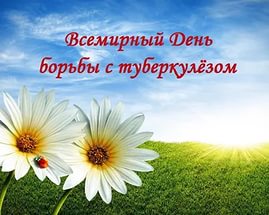 ТУБЕРКУЛЕЗ – ЭТО ИНФЕКЦИОННОЕ ЗАБОЛЕВАНИЕ, КОТОРОЕ ПЕРЕДАЕТСЯ ЧЕЛОВЕКУ ОТ БОЛЬНОГО ПРИ КАШЛЕ, РАЗГОВОРЕ, ЧИХАНИИОСНОВНЫЕ МЕТОДЫ ВЫЯВЛЕНИЯ ТУБЕРКУЛЕЗА:для детей - туберкулинодиагностика (проба Манту);для взрослых - рентгенологическое исследование грудной клетки (флюорография, рентгенография).Туберкулинодиагностика (проба Манту) 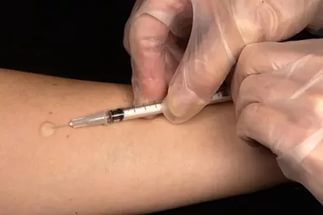 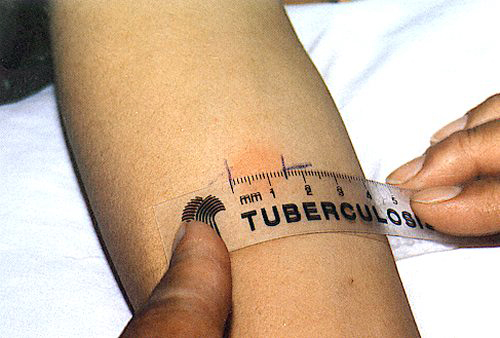 применяется для массового обследования детского и подросткового населения декретированных возрастов и индивидуальной диагностики туберкулеза и заключается во внутрикожном введении туберкулина.Флюорографическое обследование грудной клетки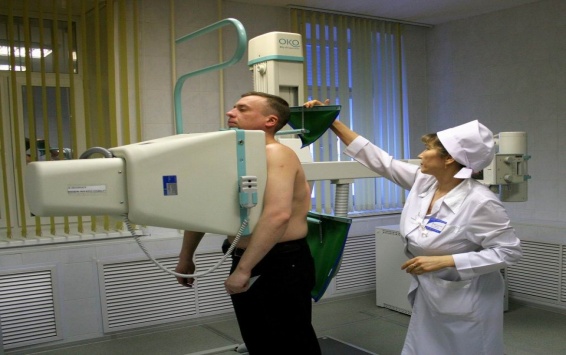 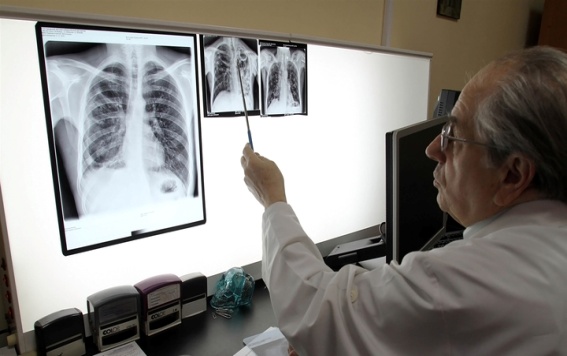 позволяет своевременно выявить не только туберкулез, но и другую легочную патологию, онкологические и профессиональные заболевания, поражение сердца.Флюорографическое обследование проводиться с 15 лет.ФФБУЗ «Центр гигиены и эпидемиологии в Республике Татарстан (Татарстан)» в Альметьевском, Заинском, Лениногорском районах